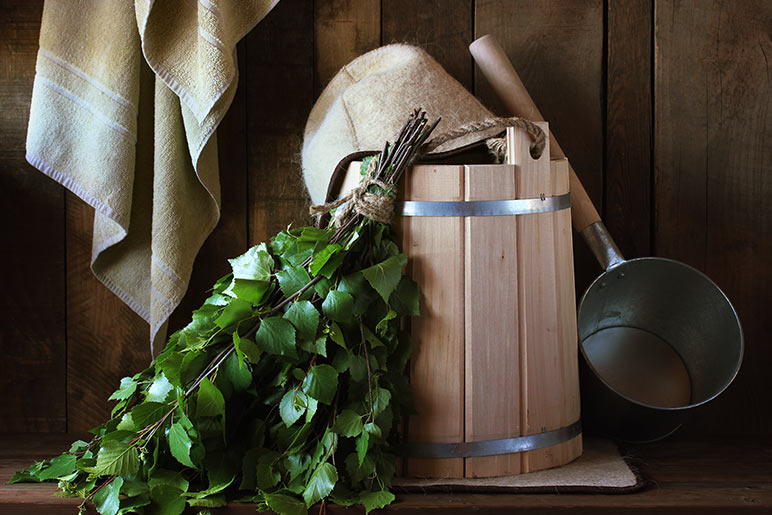 YHTEYSOPETTAJIEN KOULUTUS- ja VIRKISTÄYTYMISPÄIVÄLauantaina 12.12.2020Paikka: Nowene Nordic Spa,Pikijärventie 1b, HeinolaOhjelma:klo 10:00 Yhteysopettajan tehtävät, jäsenhankinta, terveiset OAJ:stäklo 12:15 Ruokailuklo 13:30 – 16:30 Hemmottelua kylpylässäIlmoittaudu viimeistään 3.12.2020 osoitteessa:https://q.surveypal.com/Yhteysopet-12.12.2020Tilaisuuteen ovat tervetulleita kaikki alueen yhteysopettajat.Paikkoja rajoitetusti. Peruutuksista ilmoitettava osoitteeseen oaj.paijat-hame@phnet.fi. Perumatta jättämisestä aiheutuneet kustannukset laskutetaan ilmoittautumisen tehneeltä jäseneltä.Koulutus toteutetaan yhteistyössä TJS-opintokeskuksen kanssa.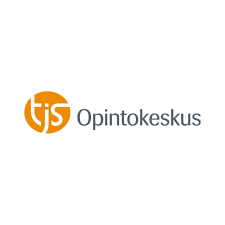 